 AgendaThe Chairman’s welcome Attendance and Apologies for absenceMinutes of the last meeting held on the 13 May 2019 Matters arising:  Honesty Box								 	MSFinance:	 RDC Garth Lease chq 617 £10.00						ClerkVillage Hall Hire chq 618 £44.00							ClerkQ1 Clerks Salary plus expenses chq 619 £263.51				ClerkQ1 Clerks Tax chq 620 £64.00							ClerkQ1 Payroll Services chq 621 £24.99						ClerkParking paid in £59.80 								MS							Community Action Group Christmas Tree Donation					ClerkFootpath Vegetation Maintenance							ClerkVillage Green Repair									ClerkWhite Posts at Victoria Gardens								ClerkFlood Alleviation Working Group					        		    	All	Slowing the Flow-the future					     			Speeding											AllPlanning Applications:19/00675/LBC – Re-roofing to all elevations with clay arcadia pantiles at Fox and Hounds Cottage, Sinnington. 19/00556/CAT – Crown lift T1 Ash to 4.5m by removing large low limb and remove T2, T3 and T4 Norway Spruces to allow light to surrounding broad leaves at Holme Lea, Friars Hill. 19/00594/HOUSE – Removal of glazed side utility room wall and replaced by stone wall with entrance door and 2no. windows at Holme House, Sinnington. Planning Decisions: 19/00475/FUL – Formation of vehicular access to allow access to milking parlour at The Grange Marton – Approved with conditions. 19/00126/HOUSE and 19/00127/LBC – Internal and external repairs and alterations to include installation of replacement windows, replace existing UPVC rainwater goods with cast iron, installation of 6no. conservation style rooflights to south elevation of dwelling works to attic to form additional living accommodation. Conversion of barn to use as home office and works and extension to stores to create garaging, storage and WC at Friars Hill Farm, Sinnington. – Approved with conditions. AOB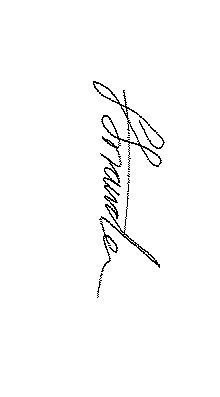 Faye Snowden - Clerk & Responsible Financial Officer